New Mastering ScienceStudent’s Book 1BCorrigendum★ Updated in September 2019PageOriginal textAmendments11(Skill highlights)If there are air bubbles, tap the cover slip gently with the rubber end of a pencil to remove the air bubbles.Delete the sentence49(Useful website)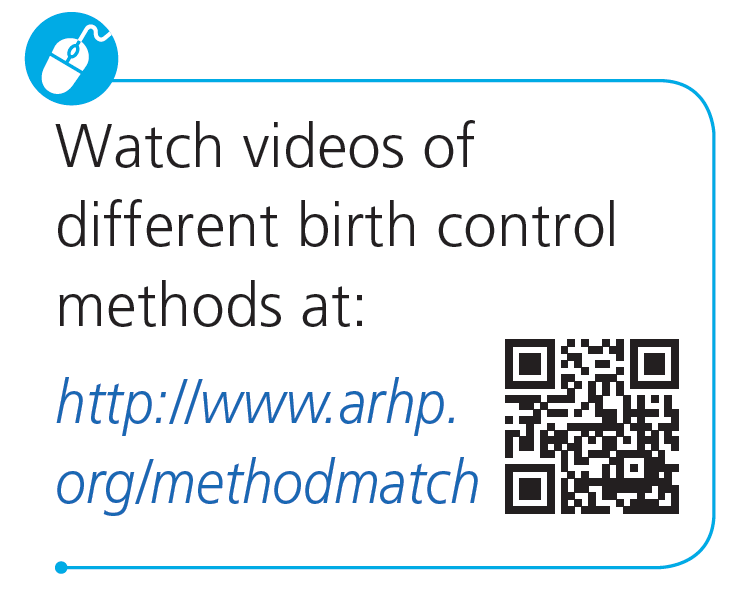 Revise wordings and the URLKnow more about different birth control methods at:https://www.famplan.org.hk/en/health-info/contraceptive-methods/oral-pills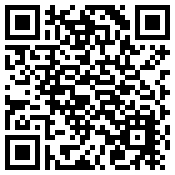 87(Step 2 of ‘Practical 5.1’)2	Rub your hands together for 10 seconds.Delete ‘together’2	Rub your hands for 10 seconds.107(Caution of ‘Practical 5.8’)The purple crystal is oxidizing. It can irritate our skin and stain clothing brown. Handle it with care.Revise the cautionThe purple crystal is oxidizing and harmful. Students should wear gloves when conducting the experiment.123(Footnote at bottom of the page)nitrogen oxide 氮氧化物Revise wordingsnitrogen oxides 氮氧化物131(Point 1 of ‘Nuclear power’)Radioactive substances …threatening human health and the (such as causing cancer) and polluting the environment.Delete ‘and the’Radioactive substances …threatening human health (such as causing cancer) and polluting the environment.138(Q1 of A Multiple-choice questions)1	In which of the following cases is potential energy converted to kinectic energy?Correct the spelling of ‘kinetic’1	In which of the following cases is potential energy converted to kinetic energy?191(Instruction of ‘Activity 6.2’) Calculate their densities (correct to 1 decimal place) and complete the table.Revise wordingsCalculate their densities (correct to 2 decimal places) and complete the table.204(Title of ‘C Short questions’ in Revision exercise)C	Short questionsDelete ‘Short’ in the titleC	Questions215(‘Wikimedia Commons’ in Acknowledgements)Branork p. 122 top middle; Clemens Vasters from Viersen, Germany p. 119 Fig 5.30; Wusel007 p. 122 Fig 5.33; Q_Q p. 140 bottom rightRevise a page numberBranork p. 122 top middle; Clemens Vasters from Viersen, Germany p. 118 Fig 5.30; Wusel007 p. 122 Fig 5.33; Q_Q p. 140 bottom right